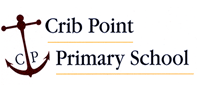 CRIB POINT PRIMARY SCHOOLCHILD SAFE CODE OF CONDUCTDear Visitor,As part of the Victorian Government’s commitment to child safety, all staff, volunteers and visitors to Crib Point Primary School are required to observe child safe principles and expectations for appropriate behaviour towards and in the company of children.Please read the Code of Conduct sheet on the right then sign and date the acknowledgement in the Visitors book, when you sign in.We thank you for your cooperation in this matter.Tina CoumbePrincipal CHILD SAFE CODE OF CONDUCTAll personnel of Crib Point Primary School are responsible for supporting the safety, participation, wellbeing and empowerment of children by:By observing these standards you acknowledge your responsibility to immediately report any breach of this code to Crib Point Primary School Child Safety Officer.adhering to Crib Point Primary School child safe policy at all times / upholding Crib Point Primary School statement of commitment to child safety at all timestaking all reasonable steps to protect children from abusetreating everyone with respectlistening and responding to the views and concerns of children, particularly if they are telling you that they or another child has been abused and/or are worried about their safety or the safety of anotherpromoting the cultural safety, participation and empowerment of Aboriginal children (for example, by never questioning an Aboriginal child’s self-identification)promoting the cultural safety, participation and empowerment of children with culturally and/or linguistically diverse backgrounds (for example, by having a zero tolerance of discrimination)promoting the safety, participation and empowerment of children with a disability (for example, during personal care activities)ensuring as far as practicable that adults are not left alone with a childreporting any allegations of child abuse to Crib Point Primary School Child Safety Officer Tina Coumbe and ensure any allegation to be reported to the police or child protectionreporting any child safety concerns to Crib Point Primary School Child Safety Officer Tina Coumbeif an allegation of child  abuse is made, ensure as quickly as possible that the child/ren are safeencouraging children to ‘have a say’ and participate in all relevant organisational activities where  possible, especially on issues that are important to them.Staff and volunteers must not:develop any ‘special’ relationships with children that could be seen as favoritism (for example, the offering of gifts or special treatment for specific children)exhibit behaviours with children which may be construed as unnecessarily physical (for example, inappropriate sitting on laps. Sitting on laps could be appropriate sometime, for example while reading a storybook to a small child in an open plan area)put children at risk of abuse ( for example, by locking doors)do things of a personal nature that a child can do for themselves, such as toileting or changing clothesengage in open discussions of a mature or adult nature in the presence of children ( for example, personal social activities)use inappropriate language in the presence of childrenexpress personal views on cultures, race or sexuality in the presence of childrendiscriminate against any child, including because of culture, race, ethnicity or disabilityhave contact with a child or their family outside of our organisation without our child safety officer’s or Principal’s knowledge and/or consent (for example, no babysitting). Accidental contact, such as seeing people in the street is appropriate)have any online contact with a child or their family unless necessary or appropriateignore or disregard any suspected or disclosed child abuse